Publicado en Madrid el 18/09/2020 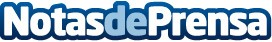 Diez motivos por los que las corporaciones deberían apostar por impulsar políticas de ESG Los criterios ESG se sitúan como pilares fundamentales del crecimiento corporativo consiguiendo, entre otras cosas, incrementar el retorno de la inversión, reducir costes y promover una estructura organizativa más sostenible y con los más elevados estándares éticos.
La relevancia de estos criterios ha llevado a la creación de IASE (International Association for Sustainable Economy) que promueve las certificaciones en ESG a nivel globalDatos de contacto:Cristina Gomez686 593 156Nota de prensa publicada en: https://www.notasdeprensa.es/diez-motivos-por-los-que-las-corporaciones Categorias: Nacional Finanzas Emprendedores Recursos humanos Otras Industrias Consultoría http://www.notasdeprensa.es